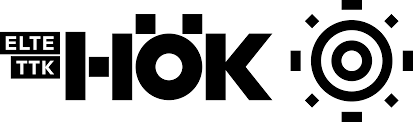 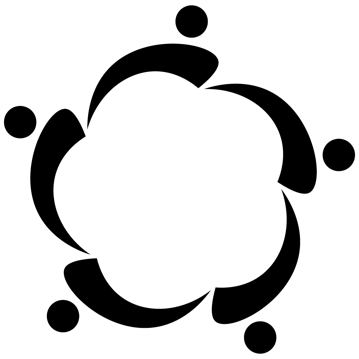 Külügyi Mentorkoordinátor beszámoló2023. április 7-i Rendes Küldöttgyűlésre2023. március 1. és április 7.  közötti időszakrólIdőrendi bontás:2023. 03. 3-4. ELTE TTK HÖK vezetőképző2023. 03. 07. Tisztségviselői ülés2023. 03. 21. Tisztségviselői ülés2023. 03. 24. Heritage Night Szöveges beszámoló: A vezetőképző második napján beszéltem a külügyi mentorprogramról, előadásomat inkább kerekasztal beszélgetésre cseréltem, sok építőjellegű kérdést tettek fel a megjelentek.A regisztrációs űrlapot a Heritage Night-ra majdnem 130-an töltötték ki, összesen 11 ország jelezte nekünk azt, hogy prezentálni is fogják nemzetüket. Ebből sajnos összesen csak 1 jött el, illetve a magyar. Előzetesen erre visszajelzést nem kaptunk, pedig még a program kezdete előtt pár órával is kiküldtünk egy e-mailt a diákoknak, hogy jelezzék, ha nem tudják elfoglalni az asztalukat.Magán az eseményen viszonylag nagy volt a részvételi szám (kb. 60-80 ember jelent meg), nagyon élvezték a magyar, illetve mexikói résztvevők által nyújtott programokat. Az esemény elején megjelent a Dékán, illetve Dekánhelyettes úr is. Megkezdődött az MIS promóciója, várjuk a jelentkezőket. Az ELTE TTK HÖK Külügy Facebook oldalát használva tettük közzé elsőször és onnan történtek a további megosztások a csoportokban. A posztereket és flyereket kihelyeztük az egyetemen. Szász Boglárka főszerkesztő kisasszony lehetőséget adott arra is, hogy a Nyúz legújabb számában is megjelenhessen a program. Miután beszéltem Kovács Andrea mentorkoordinátorral arra jutottunk, hogy a hallgatók lehetnek egyszerre magyar, illetve külügyi mentorok is amennyiben erre vannak érdeklődök. Természetesen a felvételit mind a két helyen el kell végezniük sikeresen, valamint mind a két program életében aktívan részt kell venniük (például, ha egy mentor elhanyagolja a külügyi mentorprogramot, akkor megtagadható tőle az erre a célra kiírt szabadon választható tárgy aláírása). Fogadóóráimat (egy kivételével) megtartottam, a beérkezett üzenetekre válaszoltam. Az április 4-i tisztségviselői ülésen betegség miatt nem tudtam reszt venni. Köszönettel tartozom Götz Ádámnak, aki létrehozta a jelentkezési felületet, valamint a szükséges informatikai hátteret, Szász Boglárkának a Heritage Night-ra biztosított fotósért, a Hallgatói Alapítványnak az esemény támogatásáért, valamint minden tisztség- és képviselőnek, aki ott volt és segített a program lebonyolításában. Budapest, 2023. 04. 7.Tóth Katalin ZsófiaKülügyi MentorkoordinátorELTE TTK HÖKkulkoordinator@ttkhok.elte.hu